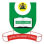 National Open University of NigeriaPlot 91, Cadastral Zone, Nnamdi Azikiwe Expressway, Jabi - AbujaFaculty of SciencesDepartment of Environmental ScienceJULY 2018 ExaminationsCourse Code:   ESM 342                                                                                                                                    Course Title: ENVIRONMENTAL IMPACT ASSESSMENT & ENVIRONMENTAL AUDITINGCredit Unit: 2                                                                                                                 Time: 2 HoursInstruction: Attempt question number one (1) and any other three (3) questions. Question number one (1) is compulsory and carries 25 marks, while the other questions carry equal marks (15) each.1a. Describe any 10 challenges to executing environmental audit in Nigeria (10mks)1b)  Suggest practical solutions to address these challenges. (10 marks)1c) Identify the different types of environmental audit (5mks)2a) Name a developing country that needs Environmental Impact Assessment (1mk).2b)  How can we minimise the challenges to environmental impact assessment in the named developing country (14mks)3. Describe the following in environmental impact assessment and environmental auditingPublic Consultation with StakeholdersScopingScreeningMitigationEnvironmental impact statement (15 marks; 3 for each)4. Communication with stakeholders is an important aspect of the EIA process. 4a)  Identify three key decision stakeholders in the EIA process (7mks)4b) describe the role of the three decision stake holders (8mks)5) Explain the four overlapping phases of the origin of the Environmental Impact assessment (12mks)5b) Highlight on the purpose of monitoring in project implementation (3mks)